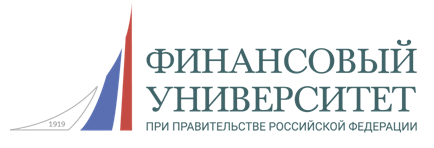 Финансовый университетпри Правительстве Российской Федерации Курский филиалКурская региональная общественная организацияВольного экономического общества РоссииVII Всероссийскаянаучно-практическая конференция«Экономический росткак основа устойчивогоразвития России» (ФA-20)01-02 декабря 2022 годаг. Курск, ул. Ломоносова, д. 3с работой Пленарного заседанияи дискуссионного круглого стола«Российская экономика в поисках стимулов и точек устойчивого роста в условиях волновой пандемии коронавируса»и проведением молодежных дебатов (панельной секции)«Время молодых: трансформация общества, экономики и управления в стремительно меняющемся мире»Для участия в конференции приглашаются научно-педагогические работники, практики – представители различных сфер бизнеса, руководители и специалисты региональных и муниципальных органов власти, студенты и молодые ученые, а также все лица, проявляющие интерес к рассматриваемым проблемам.ПРЕДСЕДАТЕЛЬ ОРГАНИЗАЦИОННОГО КОМИТЕТА:директор Курского филиала Финуниверситета,доктор экономических наук, профессорИльин Алексей ЕвгеньевичЗАМЕСТИТЕЛИ ПРЕДСЕДАТЕЛЯ ОРГКОМИТЕТА:заместитель директора Курского филиала                      Финуниверситета, кандидат исторических наук, Чекед Роман Станиславовичзаведующий кафедрой кандидат экономических наук, доцентВоробьёв Юрий НиколаевичФормы участия в конференции:• Очное (в т.ч. и онлайн) участие с докладом / выступлением и публикацией статьи;в онлайн-формате конференция будет проходить на платформе ZoomИдентификатор                  Код доступа          Для получения сертификата участника необходимо зарегистрироваться:• Заочное участие с публикацией статьи;• В качестве слушателя с возможностью участия в обсуждении докладов и вопросами спикерам (без доклада, без публикации).ОЧНОЕ (В Т.Ч. ОНЛАЙН) УЧАСТИЕ В РАБОТЕ КОНФЕРЕНЦИИ И ПОЛУЧЕНИЕ СЕРТИФИКАТОВ ДЛЯ ОЧНЫХ И ОНЛАЙН УЧАСТНИКОВ БЕСПЛАТНОКонтактное лицо для участия:кандидат экономических наук, доцентВоробьёв Юрий Николаевич,тел. +7-903-873-14-24 (по очному, онлайн участию и организационным вопросам)Горохов Александр Анатольевичтел. +7-910-730-82-83 (по заочному участию и организационным вопросам)Основными целями научно-практической конференции определены:- анализ имеющегося теоретического задела, свя-занного с обоснованием стратегий, концепций, программ, механизмов экономического роста от-раслей, территорий и хозяйствующих субъектов;- оценка опыта субъектов Российской Федерации       и компаний в области совершенствования управ-ления, направленного на обеспечение экономиче-ского роста; - обобщение современной практики взаимодейст-  вия государства и бизнеса с целью достижения устойчивых темпов развития экономики;- исследование проблем развития хозяйствующих субъектов в условиях нарастания неопределен-ности внешней среды и противостояния санкцион-ной политике Запада;- выявление возможностей использования отечест-венного опыта менеджмента в российской хозяйст-венной практике.Основные направления работы научно-практической конференции:1.	Цифровая экономика как драйвер устойчивого развития страны;2.	Трансформация отечественной модели корпора-тивного управления как основа устойчивого роста экономики страны;3.	Учетно-аналитическое обеспечение устойчивого развития экономики страны;4. Инновационно-инвестиционные основы будущего экономического роста страны;5.	Модели устойчивого роста экономики России: социально-политические и правовые аспекты;6. Применение риск-ориентированного подхода при построении трендов современного развития;7. Технологические  и  информационные  факторы трансформации региональной экономики;8. Современные научные доктрины экономического роста и территориального развития.Требования к публикациям и их оформлению:Принимаются оригинальные авторские работы объемом от 3 страниц.Уникальность статьи не менее 70 % (отчет проверки в системе «Антиплагиат» должен прикладываться вместе со статьей).От одного автора (соавтора) не более 3 статей. Количество авторов в статье не более трех.Статьи от студентов без научных руководителей не принимаются.Поля –  с каждой стороны; шрифт – Times New Roman, кегль 14, межстрочный интервал – одинарный; сноски по тексту, красная строка (отступ) – 0,5 см.Название статьи – ЗАГЛАВНЫМИ БУКВАМИ, жирным шрифтом, выравнивание по центру.ФИО авторов полностью, ученая степень, звание, должность – курсив, по центру.Наименование организации полностью – курсив, по центру.Аннотация – курсив, кегль 14.Основной текст статьи.Список литературы (5-18 наименований. УБЕДИТЕЛЬНАЯ ПРОСЬБА – соблюдать нормы научной этики).В конце статьи укажите ФИО получателя полностью, почтовый адрес с указанием индекса            (по этому адресу будет выслан сборник материалов), e-mail (ОБЯЗАТЕЛЬНО).Представление документов (статьи, отчеты о проверке в «Антиплагиате» и квитанции об оплате) до 02 декабря 2022 года (включительно)
по электронной почте univerkursk@yandex.ruДля публикации научных статейоплачивается организационный взносКаждому участнику, оплатившему оргвзнос, будет выслан в электронном виде сборник по итогам конференции с присвоением ISBN и регистрацией постатейно в РИНЦ в течение 30 дней с даты конференции.Объем статьи – 3-4 страницыСтоимость участия и опубликования статьи:Стоимость публикации одной статьи, включая сборник в электронном виде 300 рублей (3-4 стр.).Дополнительная страница статьи – 100 рублейСтоимость сборника в бумажном виде – 450 рублей, оплачивается дополнительно, учитывая стоимость почтовых расходов, для участников из стран СНГ 15 долларов (простая), 20 долларов (заказная банд.).Стоимость диплома участника в электронном виде – 100 рублей (отсылается только по электр. почте).Стоимость диплома участника в бумажном виде – 150 рублей, включая стоимость почтовой пересылки.Стоимость дополнительного сборника в бумажном варианте – 500 рублей, для участников из стран СНГ – 15 долларов, включая стоимость почтовых расходовОргвзнос необходимо перечислить по следующим реквизитам:1. по номеру телефона +7-910-730-82-832. на карту Сбербанка 54694009 759071013. на расчетный счет в банке: Индивидуальный предприниматель Горохов Александр Анатольевич, 305018, г. Курск, ул. Черняховского, д. 33ИНН 463001859833, КПП 463201001Банк получателя Центрально-Черноземный филиал ООО «Экспобанк», г. Курск, р/c 40802810116000000733  к/сч 30101810345250000330   БИК 043807330Для участников из СНГ возможна оплата Золотая корона, Колибри, Контакт и др.В графе вид платежа указать: «ФА-20. Фамилия».Контактное лицо для публикации научных статей: ИП Горохов Александр Анатольевич тел. 8-910-730-82-83 (по заочному участию и публикации)univerkursk@yandex.ru  https://vk.com/nauka46О Б Р А З Е Ц   оформления   статьиСистема взаимодействия фундаментальной наукии малого бизнесаРыбакова Анна Петровна, канд. экон. наук, доцент,доцент кафедры «Менеджмент и маркетинг»(e-mail: APRybakova@fa.ru)Степанова Дарья Михайловна, студент,Финансовый университет при Правительстве Российской Федерации, Курский филиал,г. Курск, Россия(e-mail: alr-litdwye@gmail.com)В современных условиях трансформации экономики и общества наука воздействует на производство посредством разработки и внедрения инноваций – опирающихся на научные разработки и исследования новых технологий и/или продуктов. В этой связи, любой значимый и ценный для науки результат обретает рыночную состоятельность после успешной реализации инновационного этапа.Ключевые слова: социально-экономическая трансформация, фундаментальные научные исследования, малый инновационный бизнес.…….Текст статьи…….Список литературы1.    …2. …Anna P. Rybakova, candidate of economical sciences, associate professor (e-mail: APRybakova@fa.ru)Darya M. Stepanova, student,Financial University under the Government of the Russian Federation, Kursk branch (e-mail: alr-litdwye@gmail.com)SYSTEM OF INTERACTION BETWEEN BASIC SCIENCE AND SMALL BUSINESSAbstract. In modern conditions of economic and social transformation, science influences production through the development and implementation of innovations – based on scientific research and research of new technologies and/or products. In this regard, any significant and valuable result for science becomes marketable after the successful implementation of the innovation stage.Keywords: socio-economic transformation, basic scientific research, small innovative business.Перечень программ дополнительного профессионального образования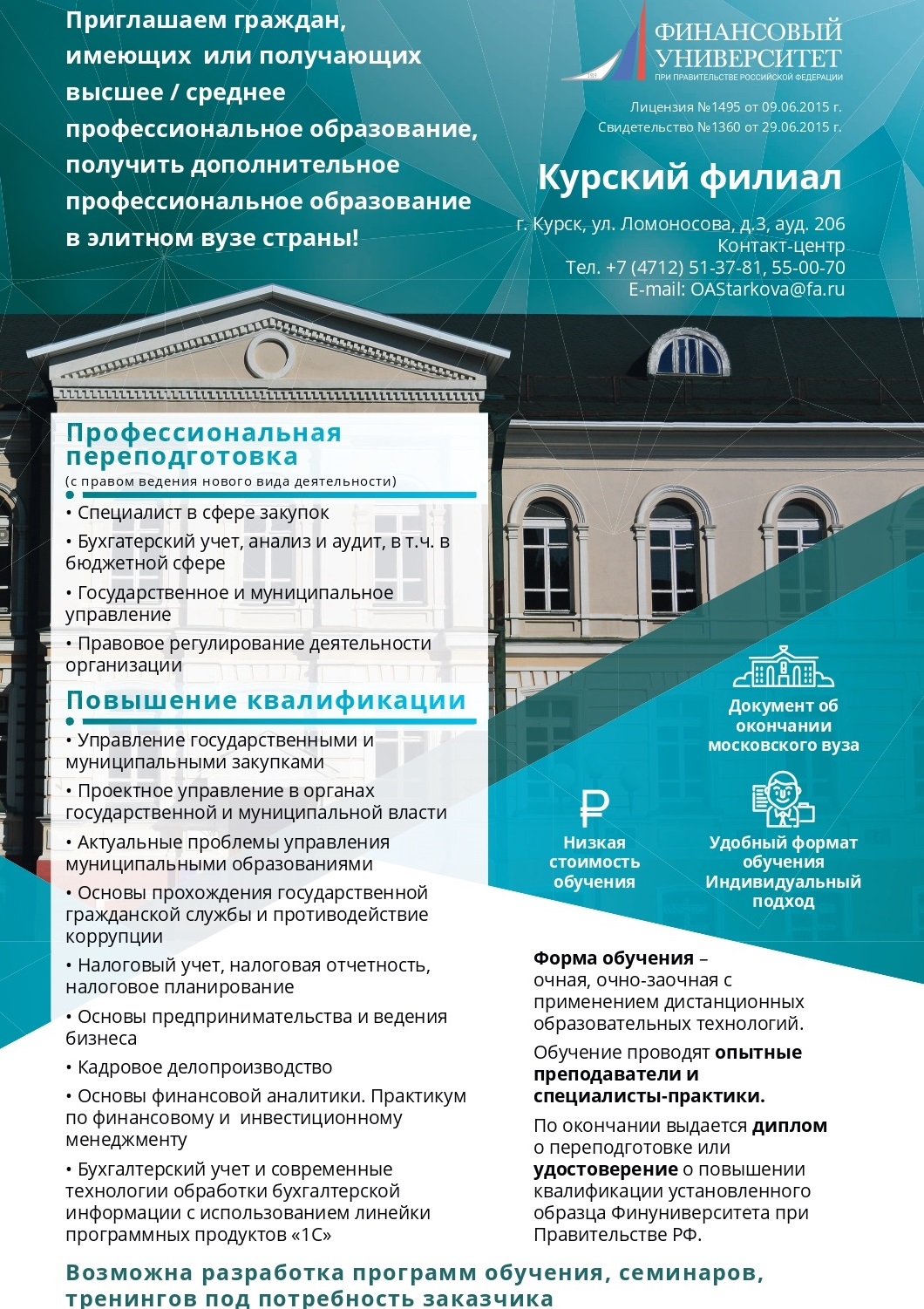 в Курском филиале Финансового университетапри Правительстве Российской ФедерацииДействуют скидки при коллективных заявках.Имеется возможность разработки программ обученияпод потребность заказчика.Директор курсов ДПО Курского филиала ФинуниверситетаСтаркова Ольга Александровна,телефон: (4712) 51-37-81, e-mail: OAStarkova@fa.ruЗакрытое акционерное общество«Университетская книга»г. Курск, Россияпредлагает услуги:издание монографий, учебных пособий, учебников, сборников конференций по доступным ценам с присвоением ISBN и регистрацией в РИНЦ, тираж от 20 штук;типографско-издательские услуги сборников конференций: сбор статей, верстка, подготовка макета, разработка дизайна обложки, постатейная регистрация в РИНЦ, издание тиража, рассылка авторам и т.д.публикация статей  по экономике, праву, социологии, философии в научно-практическом журнале ИННОВАЦИОННАЯ ЭКОНОМИКА: ПЕРСПЕКТИВЫ РАЗВИТИЯ И СОВЕРШЕНСТВОВАНИЯ (http://elibrary.ru/contents.asp?issueid=1361579);регистрация монографий, учебных пособий в РИНЦ сборников конференций мероприятий (стоимость - от 100 рублей за издание).повышение индекса ХИРШ высшему учебному заведению;регистрация постатейно в РИНЦ сборников конференций, мероприятий (стоимость - от 50 рублей за статью).повышение индекса ХИРШ отдельному автору;публикация статей  по материаловедению, машиностроению, технике и технологиям в  научно-техническом журнале СОВРЕМЕННЫЕ МАТЕРИАЛЫ, ТЕХНИКА И ТЕХНОЛОГИИ (http://elibrary.ru/contents.asp?issueid=1445616)Внимание специальное предложение:Минимальный и самый распространенный способ издания монографий, учебного пособия - 20 штук, из которых 16 экземпляров оставляется на обязательную рассылку. Объем до 200 страниц. Авторы получают 4 экземпляра, Изданию присваивается номер ISBN, осуществляется регистрация в РИНЦ.Цена – 10 000 рублей (мягкий переплет) 13 000 (твердый переплет).Контактное лицо - Горохов Александр Анатольевич+7-910-730-82-83, nauka46@yandex.ruПорядок опубликования монографии, учебных пособий.1. Присылаете макет сборника в формате WORD, определяетесь с тиражом, вариантом обложки (мягкая, твердая)2. Высылаем Заказчику проект готового макета монографии, учебного пособия для согласования.3. Заказчик производит оплату.4. Макету Монографии, учебного пособия присваивается номер ISBN. Высылаются Заказчику варианты обложек для выбора.5. Тиражирование изданияРекомендуемые требования к макету монографий, учебных пособийРекомендуем 16 шрифт, в крайнем случае 14. Интервал для 16 шрифта можно и одинарный и полуторный, для 14 шрифта лучше одинарный (Образец - любой сборник конференции)Поля зеркальные - сверху, справа, слева 25 мм, снизу - 20 ммКрасная строка (рекомендуемая) - 0,5 мм№ п/пНаименование услугКол-во часовСрок обучения, мес. (дней)Стоимость обучения 1 слушателя, рублей1.профессиональная переподготовка1.1Специалист в сфере закупок2562-4 мес.157001.2Государственное и муниципальное управление3683 мес.171001.3Бухгалтерский учет, анализ и аудит5048 мес.210001.4Правовое регулирование деятельности организации5207-8 мес.256002повышение квалификации:2.1Управление государственными и муниципальными закупками12013 дней75002.2Актуальные вопросы применения антимонопольного законодательства и законодательства о закупках в деятельности хозяйствующих субъектов183 дня23002.3Актуальные вопросы применения антимонопольного законодательства и законодательства о закупках в деятельности органов власти183 дня23002.4Механизмы повышения инвестиционной привлекательности муниципального образования244 дня26002.4Проектное управление в органах государственной и муниципальной власти729 дней40002.5Экономические и правовые отношения в сфере публичной власти729 дней40002.6Успешный руководитель. Методы эффективного управления729 дней40002.7Механизмы противодействия коррупции729 дней40002.8Противодействие терроризму и экстремизму729 дней40002.9Актуальные проблемы управления муниципальными образованиями729 дней40002.10Бюджетная система и бюджетный процесс в Российской Федерации729 дней40002.11Обеспечение муниципальной службы в Российской Федерации729 дней40002.12Внутренний государственный (муниципальный) контроль в сфере бюджетных правоотношений729 дней40002.13Основы прохождения государственной гражданской службы и противодействие коррупции183 дня23002.14Ведение бухгалтерского учета в организациях государственного сектора12414 дней77502.15Применение современных ИТ технологий и информационных платформ в учетно-аналитической работе729 дней40002.16Программные продукты и их новые цифровые возможности для ведения бухгалтерского учета  и составления налоговой отчетности729 дней40002.17Финансовая отчетность в организациях государственного сектора729 дней40002.18Налоговый учет, налоговая отчетность, налоговое планирование в организациях государственного сектора729 дней40002.19Управление региональными и муниципальными финансами729 дней40002.20Планово-экономическая работа в органах исполнительной власти729 дней40002.21Актуальные проблемы финансового менеджмента и финансовой аналитики729 дней40002.22Основы финансовой аналитики. Практикум по финансовому и инвестиционному менеджменту729 дней40002.23Бухгалтерский учет и современные технологии обработки бухгалтерской информации с использованием типового программного продукта «1С: Бухгалтерия»729 дней40002.24Кадровое делопроизводство729 дней40002.25Профессиональный русский язык183 дня23002.26Деловые коммуникации и культура делового общения183 дня23002.27Документационное обеспечение государственного и муниципального управления183 дня23002.28Риторика и культура речи 183 дня2300